Naam medewerker:	     Functie:		     Afdeling:		     Naam leidinggevende:	     Datum:			     Tip: lees meer over het voeren van een beoordelingsgesprek op Ondernemenmetpersoneel.nl/beoordelen.Toelichting:Toelichting:Toelichting:Toelichting: Handtekening medewerker:			Handtekening leidinggevende: 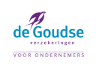 Dit formulier wordt aangeboden door De Goudse Verzekeringen. Ondernemen Met Personeel is een initiatief van De Goudse Verzekeringen. Het is dé startplek voor alle ondernemers die willen groeien met personeel. 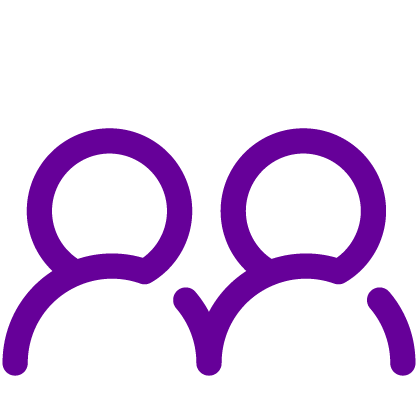 Formulier beoordelingsgesprek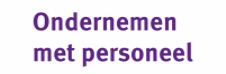 ResultaatafsprakenBeoordeling Onvoldoende Voldoende Goed Onvoldoende Voldoende GoedOntwikkelafspraken (persoonlijke doelen)Beoordeling Onvoldoende Voldoende Goed Onvoldoende Voldoende GoedSamenwerking met leidinggevende en collega’sBeoordeling Onvoldoende Voldoende Goed Onvoldoende Voldoende GoedTotale beoordeling Onvoldoende Voldoende Goed Onvoldoende Voldoende Goed